Министерство образования и науки Республики Татарстангосударственное автономное профессиональное   образовательное учреждение  «Казанский строительный колледж»ПОЛОЖЕНИЕО порядке доступа педагогов к информационно-телекоммуникационным сетям и базам данных, учебным и методическим материалам, музейным фондам, материально-техническим средствам в ГАПОУ «Казанский строительный колледж»1. Общие положения. 1.1. Настоящее положение регламентирует права, обязанности и ответственность педагогических работников образовательной организации и устанавливает порядок доступа к информационно-телекоммуникационным сетям и базам данных, учебным и методическим материалам, материально-техническим средствам обеспечения образовательной деятельности, необходимым для качественного осуществления педагогической, научной или исследовательской деятельности в ГАПОУ «Казанский строительный колледж» (далее – колледж). 1.2. Настоящее положение разработано в соответствии с требованиями следующих нормативных документов: -Федеральный закон от 29.12.2012 г. № 273-ФЗ «Об образовании в Российской Федерации»; -- Постановление  Правительства РФ от 10 июля 2013 г. N 582 «Об утверждении правил размещения на официальном сайте образовательной организации в информационно-телекоммуникационной сети "Интернет" и обновления информации об образовательной организации»;  -Федеральный закон от 27.07.2006 г. № 152-ФЗ «О персональных данных»; -Устав ГАПОУ «Казанский строительный колледж». 1.3. В соответствии с пунктом 7, 8 части 3 статьи 47 Федерального закона от 29.12.2012 № 273-ФЗ  «Об образовании в Российской Федерации» педагогические работники имеют право -на бесплатное пользование библиотеками и информационными ресурсами, - доступ к информационно-телекоммуникационным сетям и базам данных, учебным и методическим материалам, музейным фондам, материально-техническим средствам обеспечения образовательного процесса, необходимым для качественного осуществления педагогической, научной или исследовательской деятельности колледжа, - на бесплатное пользование образовательными, методическими и научными услугами колледжа. 1.4. Доступ педагогических работников к вышеперечисленным ресурсам обеспечивается в целях качественного осуществления образовательной и иной деятельности, предусмотренной Уставом ГАПОУ «Казанский строительный колледж». 1.5.  Понятия, используемые в данном Положении:База данных — представленная в объективной форме совокупность самостоятельных материалов (статей, расчётов, нормативных актов, судебных решений и иных подобных материалов), систематизированных таким образом, чтобы эти материалы могли быть найдены и обработаны с помощью ПК.Информатизация – организованный социально-экономический и научно-технический процесс создания оптимальных условий для удовлетворения информационных потребностей и реализации прав граждан, органов государственной власти, органов местного самоуправления, организаций, общественных объединений на основе формирования и использования информационных ресурсов.Информационные ресурсы – отдельные документы и отдельные массивы документов, документы и массивы документов в информационных системах.Информационно-телекоммуникативные сети – организационно упорядоченная совокупность документов, информационных технологий, в том числе с использованием средств вычислительной техники и связи, реализующих информационные процессы.Пользователь информации – субъект, обращающийся к информационной системе или посреднику за получением необходимой ему информации.Методические материалы - нормативные и инструктивные материалы, издаваемые органами управления образованием и другими вышестоящими организациями. Материально-технические средства - это средства, необходимые для качественной реализации образовательных и воспитательных задач.Музейный фонд образовательной организации  - музейные предметы и музейные коллекции образовательной организации.                         2. Доступ к информационно-телекоммуникационным сетям 2.1. Доступ педагогических работников к информационно-телекоммуникационной сети Интернет в колледже осуществляется с персональных компьютеров, подключенных к сети Интернет без ограничения времени. 2.2. Доступ педагогических работников к локальной сети колледжа осуществляется с персональных компьютеров, подключенных к локальной сети образовательной организации без ограничения времени. 2.3. Для доступа к информационно-телекоммуникационным сетям в колледже педагогическому работнику предоставляются идентификационные данные (учётная запись). Предоставление доступа осуществляется руководителем Центра информационных технологий.                                                 3. Доступ к базам данных 3.1. Педагогические работники имеют доступ к следующим электронным базам данных: профессиональные базы данных; информационные справочные системы; поисковые системы. 3.2. Информация об образовательных, методических, научных, нормативных и других электронных ресурсах, доступных к пользованию, размещена на сайте колледжа в разделе «Ссылки». «Информационно-образовательные ресурсы». В данном разделе описаны условия и порядок доступа к каждому отдельному электронному ресурсу.3.3. Передача информации посредством использования информационно-телекоммуникационных сетей осуществляется без ограничений при условии соблюдения установленных федеральными законами требований к распространению информации и охране объектов интеллектуальной собственности. Передача информации может быть ограничена только в порядке и на условиях, которые установлены федеральными законами.                                   4. Доступ к учебным и методическим материалам 4.1. Учебные и методические материалы, размещаемые на официальном сайте колледжа, находятся в открытом доступе. Педагогические работники колледжа имеют право на бесплатное пользование в своей деятельности методическими разработками, размещенными на сайте колледжа , опубликованными в педагогических журналах, рекомендованных МО и НРФ, МОиН РТ, при условии соблюдения авторских прав их разработчиков.           4.2. Педагогическим работникам по их запросам могут выдаваться во временное пользование учебные и методические материалы, находящиеся в методическом кабинете и (или) библиотеке. Выдача педагогическим работникам во временное пользование учебных и методических материалов, находящихся в методическом кабинете и (или) библиотеке, осуществляется методистом и работниками библиотеки. Срок, на который выдаются учебные и методические материалы, определяется методистом и работниками библиотеки, с учетом графика использования запрашиваемых материалов. Выдача педагогическому работнику и сдача им учебных и методических материалов фиксируются в журнале выдачи. 4.3. При получении учебных и методических материалов на электронных носителях, подлежащих возврату, педагогическим работникам не разрешается стирать или менять на них информацию. 4.4. Педагогические работники имеют право на бесплатное пользование образовательными, методическими и научными услугами колледжа. В целях качественного осуществления образовательной и иной деятельности педагогические работники могут пользоваться авторскими разработками программ учебных дисциплин, междисциплинарных курсов, вариативных дисциплин, междисциплинарных курсов и профессиональных модулей, находящихся в методическом кабинете. Выдача педагогическому работнику и сдача им материалов фиксируются в журнале выдачи. Педагогические работники могут пользоваться консультациями методиста, заместителя директора по  научно- методической работе по организации деятельности цикловых комиссий, творческих групп в рамках исследовательской и экспериментальной работы, по подготовке педагогических работников к профессиональным конкурсам, конференциям, по обобщению опыта и проведению авторских мероприятий. Консультации проводятся в соответствии с графиком работы методического кабинета.   Работники методической службы  оказывают помощь в разработке учебно-методической и иной документации, необходимой для осуществления профессиональной деятельности, помощь в освоении и разработке инновационных программ и технологий. 4.5. Педагогические работники имеют право на участие в конференциях, проблемных и тематических семинарах, методических объединениях, творческих лабораториях, групповых и индивидуальных консультациях, педагогических чтениях, мастер-классах, методических выставках, других формах методической работы.4.6.  Педагогические работники колледжа, при условии положительного решения директора колледжа и в случае наличия финансовых средств, имеют право на бесплатное участие и публикацию методических и иных материалов в сборниках материалов конференций (семинаров), проводимых очно и заочно различными образовательными организациями при условии затрат,  связанных с публикацией со стороны администрации колледжа.5. Доступ к материально-техническим средствам обеспечения образовательной деятельности5.1. Доступ педагогических работников к материально-техническим средствам обеспечения образовательной деятельности осуществляется: -без ограничения к учебным кабинетам, лабораториям, мастерским, спортивному и актовому залам и иным помещениям и местам проведения занятий во время, определенное в расписании занятий; -к учебным кабинетам, лабораториям, мастерским, спортивному и актовому залам и иным помещениям и местам проведения занятий вне времени, определенного расписанием занятий, по согласованию с работником, ответственным за данное помещение. 5.2. Использование движимых (переносных) материально-технических средств обеспечения образовательной деятельности (проекторы, экраны и т.п.) осуществляется по письменной заявке, поданной педагогическим работником (не менее чем за 3 рабочих дней до дня использования материально-технических средств) на имя лица, ответственного за сохранность и правильное использование соответствующих средств.  Выдача педагогическом работнику и сдача им движимых (переносных) материально-технических средств обеспечения образовательной деятельности фиксируются в журнале выдачи. 5.3. Для копирования или тиражирования учебных и методических материалов педагогические работники имеют право пользоваться копировальными автоматами, предоставленными каждой предметно-цикловой комиссии. Количество сделанных копий страниц (формата А4, А3, А1) при каждом копировании  в типографии фиксируется сотрудниками копировально-множительного бюро в заявке, подписываемой директором. 5.4. Для распечатывания учебных и методических материалов педагогические работники имеют право пользоваться принтерами в типографии колледжа. Педагогический работник может распечатать на принтере необходимое для его профессиональной деятельности количество страниц формата А4, согласно поданной заявке.                                                     6. Заключительные положения Накопители информации (CD-диски, флеш-накопители, карты памяти), используемые педагогическими работниками при работе с компьютерной информацией, предварительно должны быть проверены на отсутствие вредоносных компьютерных программРассмотрено и принятона заседании педагогического        совета колледжаПротокол № 9 от «26 » 06. 2020г.                 УТВЕРЖДАЮ           Директор колледжа                  _____А.В.Проснев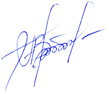 26 июня 2020г.